Öğrenci No	:………………………………………………….Adı-Soyadı	:………………………………………………….TC Kimlik No	:………………………………………………….Anabilim Dalı	:………………………………………………….Program Adı	:………………………………………………….En Son Yazışma Adresi	:………………………………………………….Ev Tel	:………………………………………………….GSM	:………………………………………………….…./…./….    İmzaLisansüstü Kademesi              : Tezli Yüksek Lisans	 Doktora Tezsiz Yüksek Lisans	 Alan Öğretmenliği (Tezsiz)İlişik Kesme Nedeni               : Mezuniyet	 Kayıt Silme	 Kendi İsteği Yukarıda açık kimliği yazılı öğrencinin birimimizle ilişkisi yoktur.	Unvanı/Adı Soyadı	Tarih         Yetkili İmza/DamgaDanışman	……………………………………….	…/…/20… ................................DEÜ Merkez Kütüphane	……………………………………….	…/…/20… ................................Buca Eğitim Fakültesi Kütüphanesi	……………………………………….	…/…/20… ................................Enstitü Arşiv Bürosu (Tez teslimi)	……………………………………….	…/…/20… ................................Enstitü Öğrenci İşleri Bürosu	……………………………………….	…/…/20… ................................ Öğrenim Harcı Öğrenci Kimlik Kartları Nüfus Cüzdan Fotokopisi		 Enstitü Sekreteri	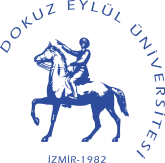 DOKUZ EYLÜL ÜNİVERSİTESİ EĞİTİM BİLİMLERİ ENSTİTÜSÜİLİŞİK KESME FORMU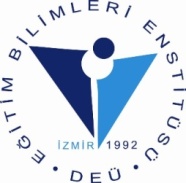 